Curriculum VitaePersonal Details: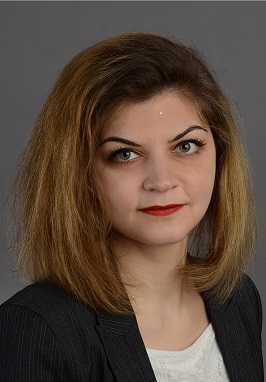 Name:	   Elena PutikAddress:                                    Karl-Tietz Str. 10                                                    15537 ErknerTelephone:		        0175/6285491E-mail:			        elena_putik@yahoo.co.ukDate of birth 		        09.01.1988 Nationality:		        BritishMarital status:		        singleEducation: 09/2014 – 09/2015 	  MA Applied Linguistics and English Language Teaching, University of Nottingham, UKPaper on Bilingualism (in progress) Modules studied: Consecutive/Simultaneous Interpreting; Research Methods in Applied Linguistics: Qualitative and Quantitative Methods; Psychology of Language; Grammar in the Classroom; Intercultural Communication; Second Language Acquisition; Research Methods in Corpus Linguistics; Sociolinguistics of Work; English for Specific Purposes (Academic, Business and one-on-one English)04/2012 – 09/2012	      CELTA; University of Cambridge, UKTeaching pre-intermediate and upper-intermediate students Designing lesson plans for each lesson independently and unsupervised09/2007 – 06/2010               BA Hons International Relations and Spanish; London Metropolitan University, UKPublished chapter on bloggingCourse leader during the first academic yearProfessional Training:05/2015 – 05/2015 	       Effective Leadership, University of Nottingham01/2012 – 12/2012                Counselling Skills; Train the Trainer; Employability, Employment Law & Capability Training01/2011 – 12/2011	       Solution Focused Leadership; Developing Application & Interview SkillsEmployment History:05/2016 – 07/2016                Interpreter; Centre for Medical Treatment of Children, Sofia-BerlinConsecutive Interpreting Bulgarian-German and German-Bulgarian for Bulgarian families who come to Germany for medical treatment of their children 03/2015 – 09/2015                English Tutor; British Red Cross NottinghamTeaching conversational English to refugees09/2009 – 09/2014               Training Administrator; Sweet Tree Homecare Services, London, UKOrganising and arranging training courses Writing training newslettersLiaising with training providers from further education (FE) colleges Assisting in the recruitment process and conducting group interviews10/2012 – 04/2014               Interpreter/Translator; freelance, LondonConsecutive interpreting (London Police; Hospitals; Private Clients)11/2012 – 03/2013               ESOL Tutor; Adult Community Learning Essex (England)Designing scheme of work and lesson plans Teaching mixed levels of students Supporting students in their personal developmentCreating comfortable and motivating teaching environmentRegularly updating Individual Learning Programs (ILPs) for the students03/2010 – 09/2010               TEFL Teacher; My School International (private college), London, UKPreparing tests and exam papersDesigning teaching materials, including audio and visual materials09/2008 – 09/2009               Retail Operative; London, UK07/2007 – 10/2007               Secretary; The Flexi Mortgage and Loan Centre, London, UKAdvising clients on mortgages and application procedures Additional Skills:Languages:		       German (C1)       Spanish (B2)       Russian (B1)IT:			       advanced MS Office skills; intermediate skills in SPSS 